河南耀鑫机电设备有限公司年产9500台锥形电机项目竣工环境保护验收监测报告表建设单位：河南耀鑫机电设备有限公司编制单位：河南耀鑫机电设备有限公司2022年12月建设单位：河南耀鑫机电设备有限公司法人代表：付锐利联系方式：15670007777地    址：长垣市南蒲纬六路与经七路交叉口向东50米检测单位：河南鼎晟检测技术有限公司法人代表：郭晓静联系方式：18037982811编制单位：河南耀鑫机电设备有限公司法人代表：付锐利项目负责人：杨旭联系方式：15670007777地    址：长垣市南蒲纬六路与经七路交叉口向东50米表一表二表三表四表五表六表七表八建设项目工程竣工环境保护“三同时”验收登记表填表单位（盖章）：河南耀鑫机电设备有限公司                                      填表人（签字）：                                                   项目经办人（签字）：        注：1、排放增减量：(+)表示增加，(-)表示减少。2、(12)=(6)-(8)-(11)，(9)=(4)-(5)-(8)-(11)+(1)，3、计量单位：废水排放量——万吨/年；废气排放量——万标立方米/年；工业固体废物排放量——万吨/年；水污染物排放浓度——毫克/升；大气污染物排放浓度——毫克/立方米；水污染物排放量——吨/年；大气污染物排放量——吨/年。附图一 项目地理位置图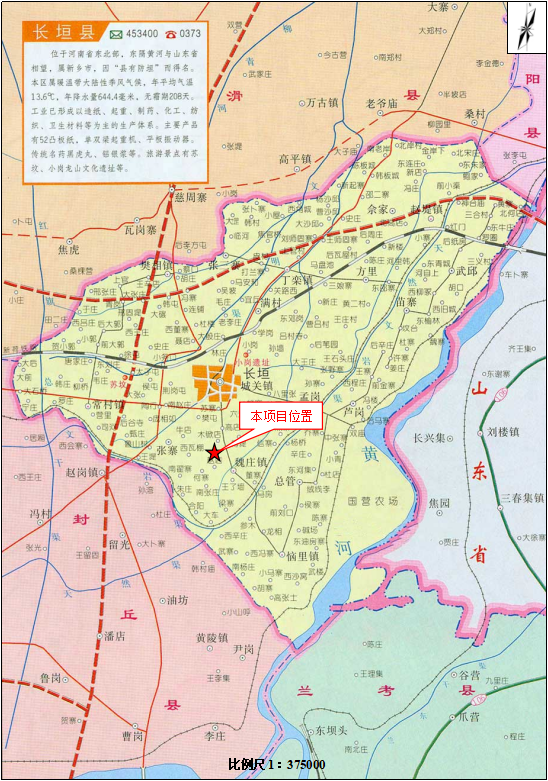 附图二 项目周边环境图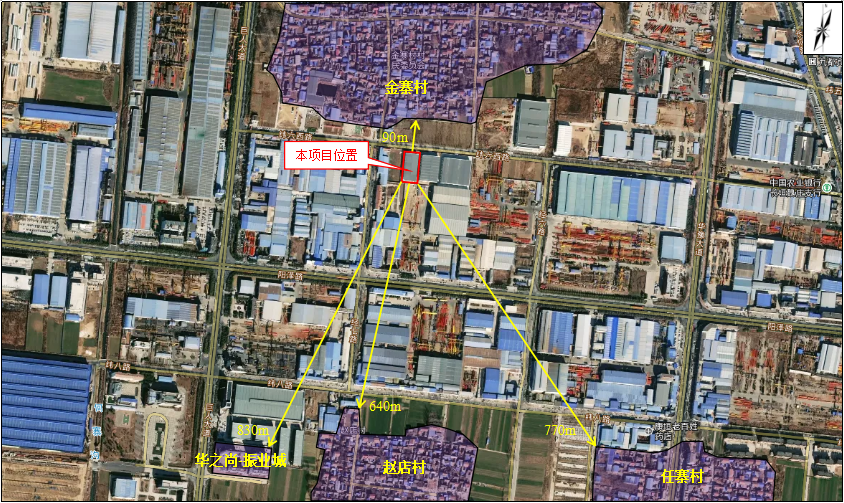 附图三 项目平面布置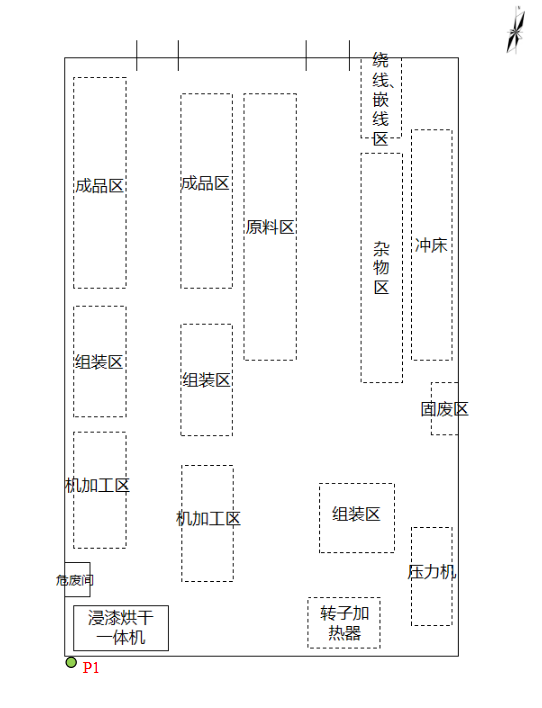 附图四 现场情况附件1 环境影响评价批复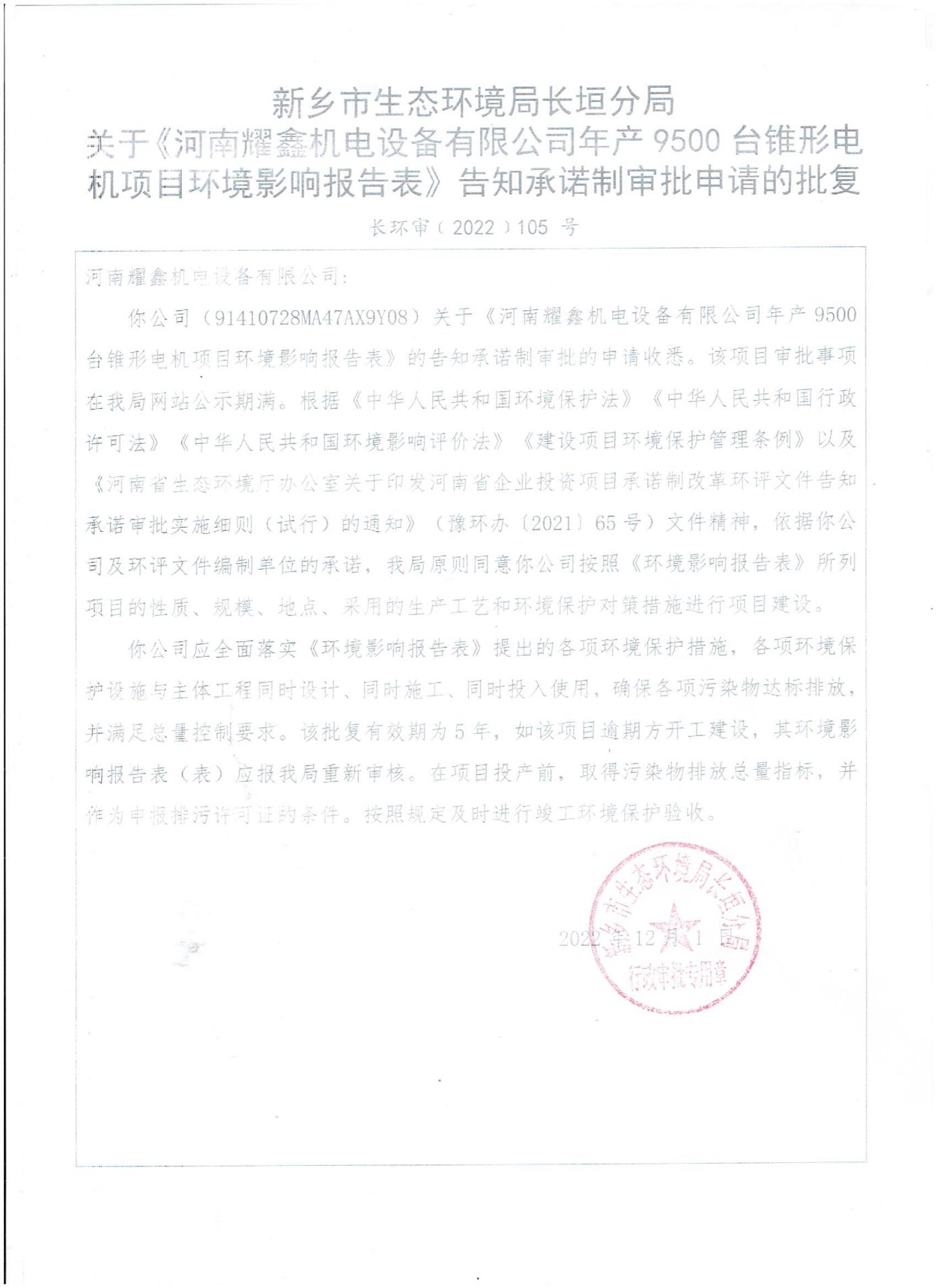 附件2 排污许可证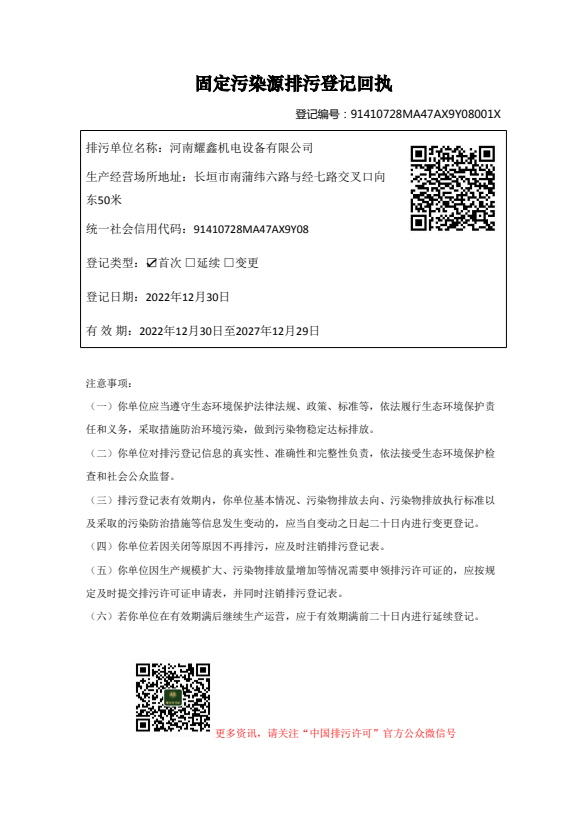 附件3 验收检测单位资质证书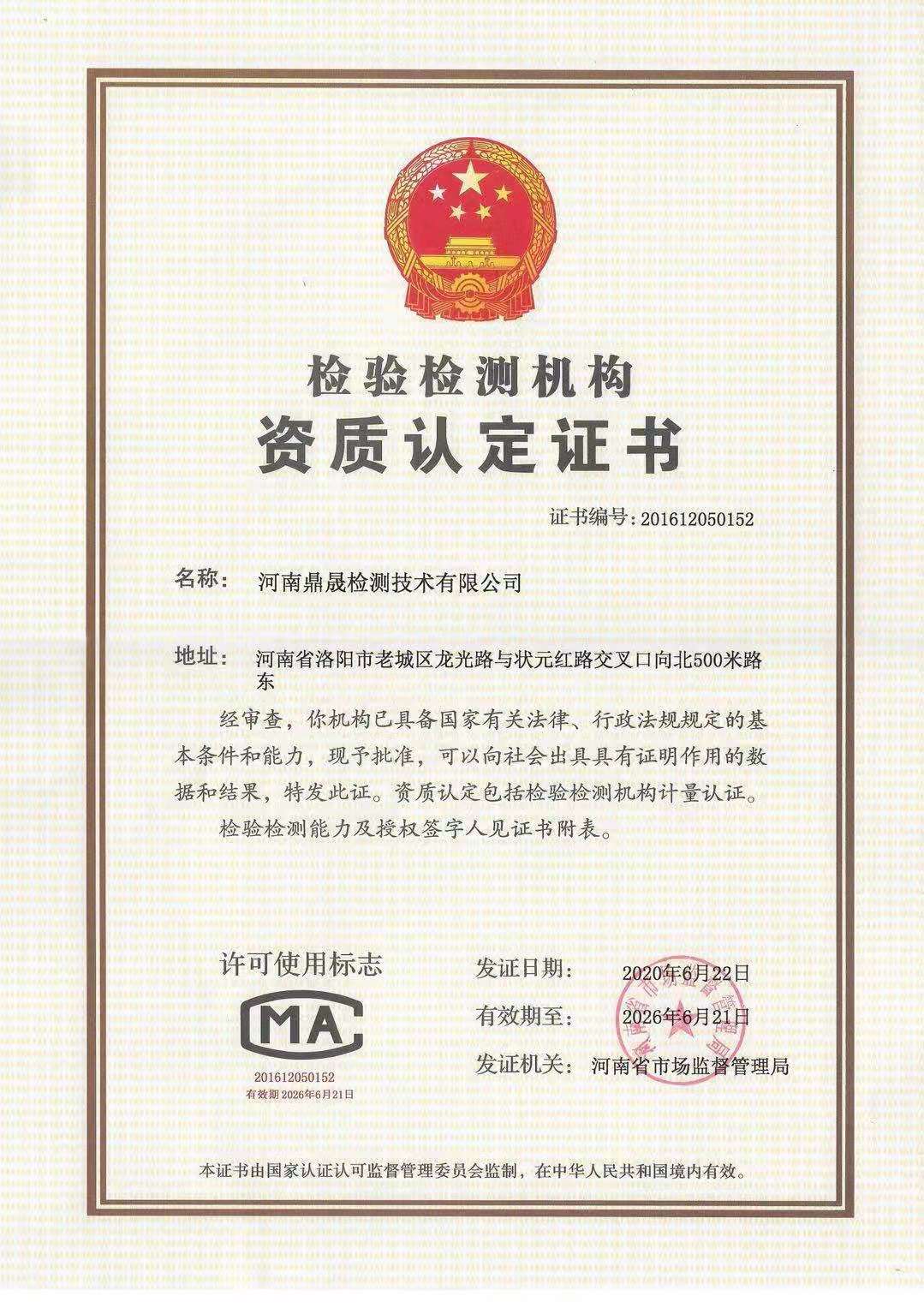 附件4 验收检测报告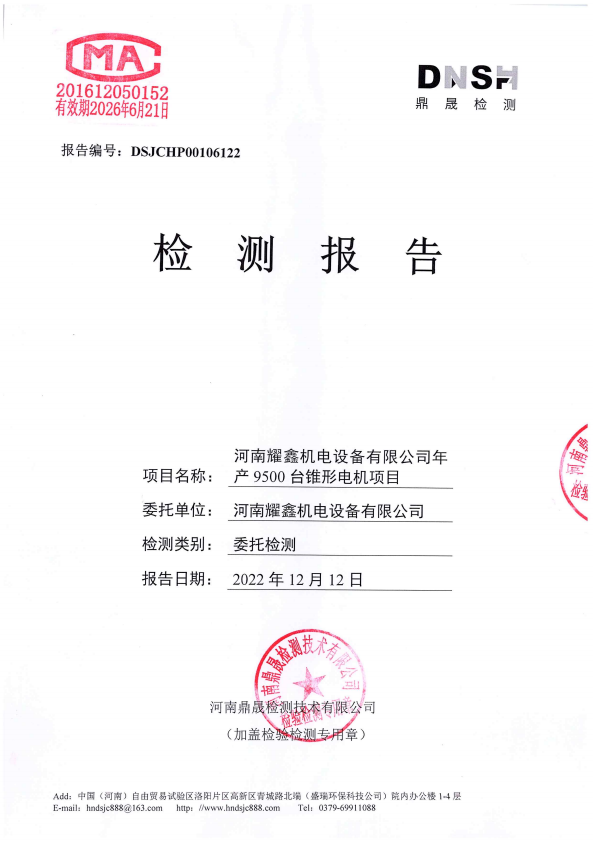 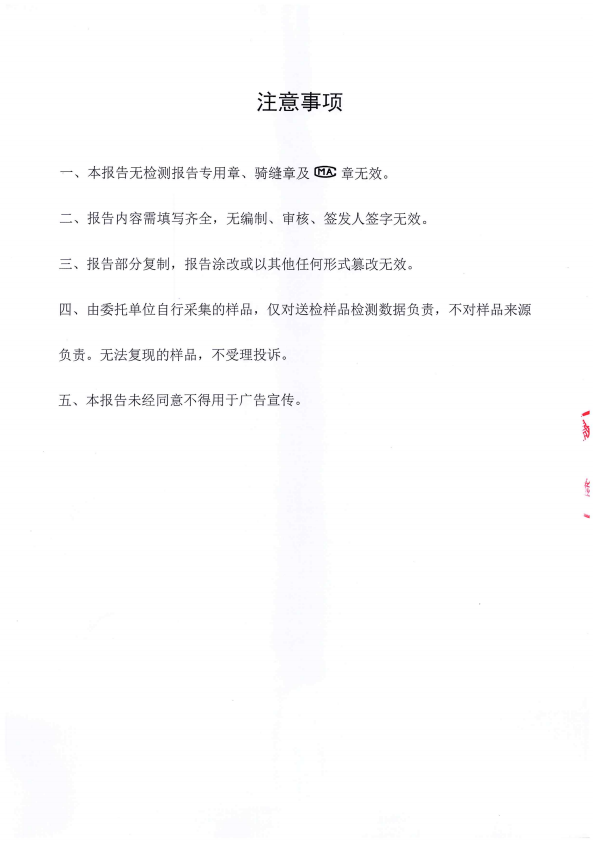 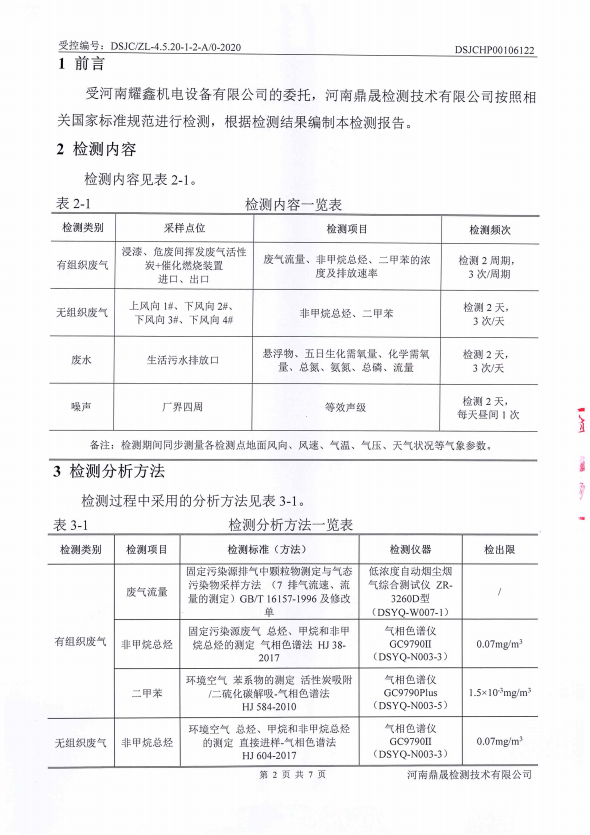 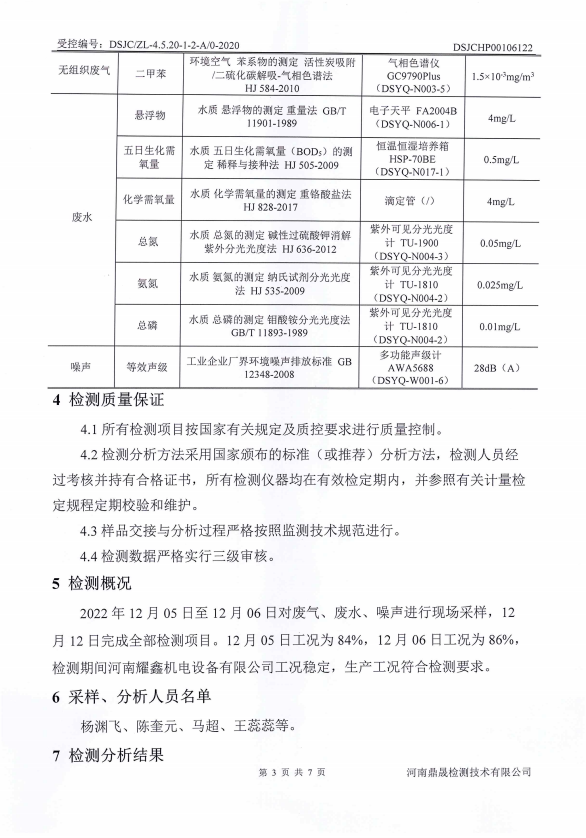 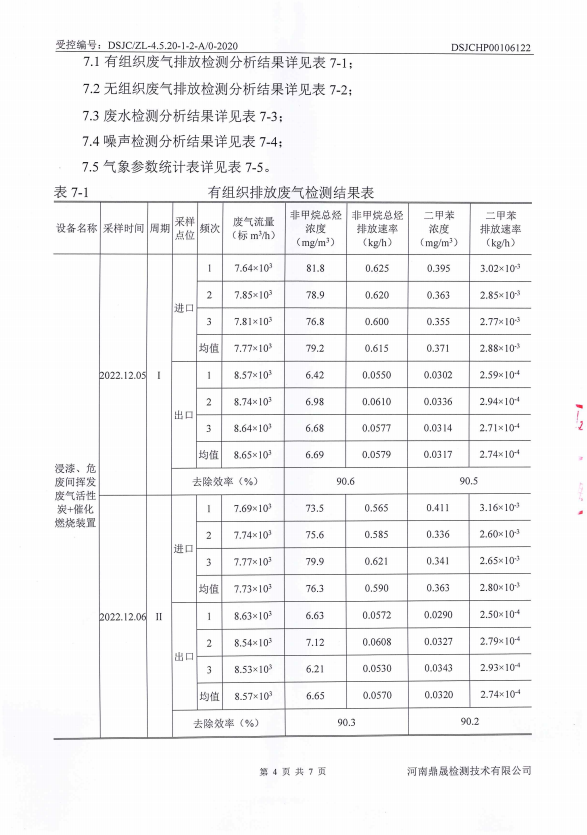 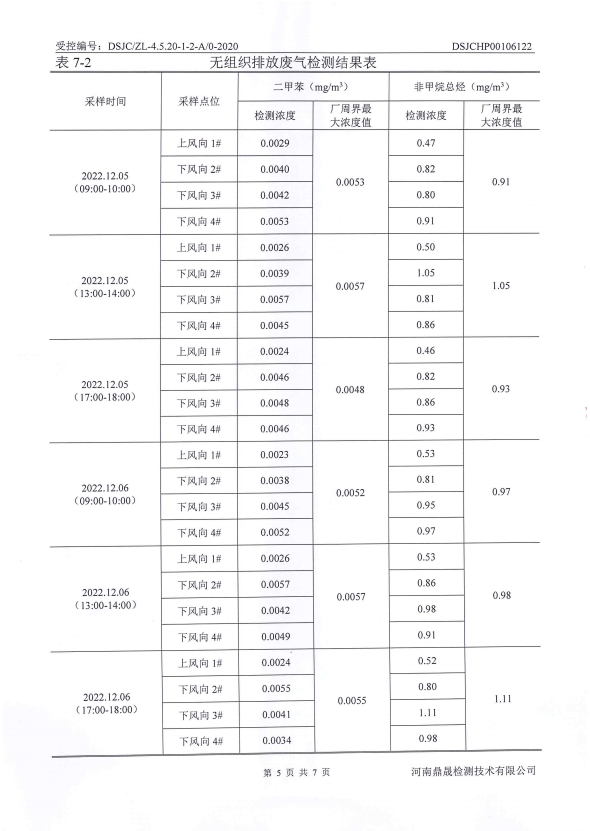 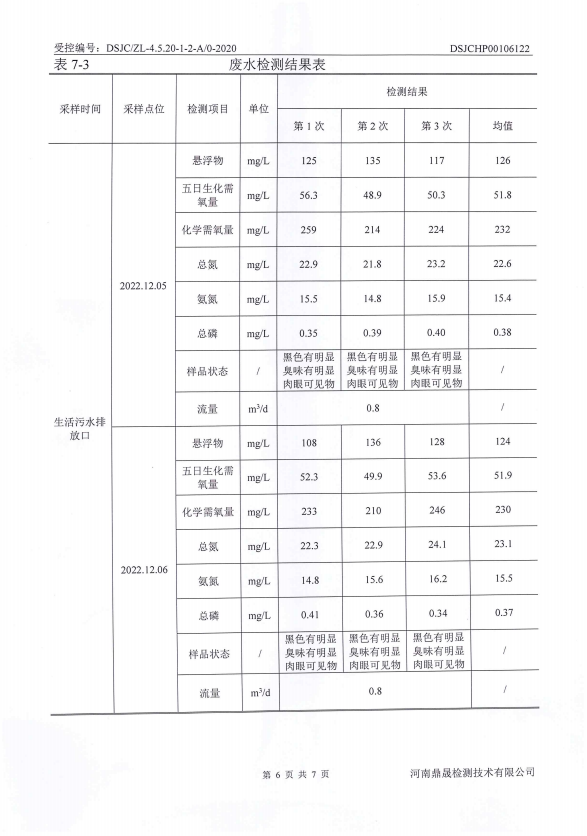 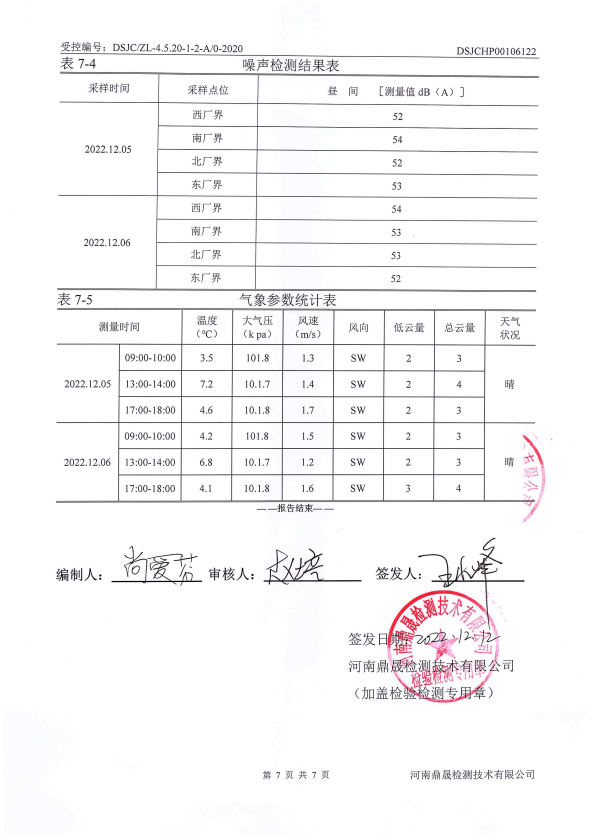 附件5 验收意见河南耀鑫机电设备有限公司年产9500台锥形电机项目竣工环境保护验收意见2022年12月13日，河南耀鑫机电设备有限公司年产9500台锥形电机项目竣工环境保护验收评审会在长垣市召开。验收专家组通过审阅本项目竣工环境保护验收检测报告并对照《建设项目竣工环境保护验收暂行办法》，严格依照国家有关法律法规、建设项目竣工环境保护验收技术规范、本项目环境影响评价报告表和审批部门审批决定等要求对本项目进行验收，提出意见如下：一、工程建设基本情况（一）建设地点、规模、主要建设内容河南耀鑫机电设备有限公司年产9500台锥形电机项目位于长垣市南蒲纬六路与经七路交叉口向东50米，占地面积4188平方米，本项目总投资200万元。（二）建设过程及环保审批情况《河南耀鑫机电设备有限公司年产9500台锥形电机项目环境影响报告表》由新乡市安环环保技术有限公司编制完成，2022年12月1日，获得新乡市生态环境局长垣分局批复（长环审（2022）105号）。本项目于2022年12月开工建设，同月竣工。（三）投资情况项目实际总投资200万元，其中环保投资15万元，占比为7.5%。（四）验收范围本次验收范围为河南耀鑫机电设备有限公司年产9500台锥形电机项目的主体工程、配套设施、辅助设施、环保设施的建设、运行及环保要求落实情况。二、工程变更情况本项目实际建设与环评一致，不存在重大变动。三、环境保护设施建设情况（1）废水本项目生活污水经化粪池处理后，通过污水管网进入长垣市第二污水处理厂处理。因此，本项目废水对周围环境影响较小。（2）废气本项目浸漆工序废气和危废间挥发废气一同由“活性炭（碘值不低于800mg/g）吸附-脱附+催化燃烧+15m高排气筒（P1）”排放，能够满足工业涂装绩效分级A级要求、《工业涂装工序挥发性有机物排放标准》（DB41/95-2020）、（豫环攻坚办〔2017〕162号）排放标准、《挥发性有机物无组织排放控制标准》（GB37822-2019）。（3）噪声本项目噪声源经选用低噪声设备、隔声、减振和消声措施后可达标排放，对区域环境基本无影响。（4）固废本项目一般固废在厂区暂存后外售；设置危废暂存间，危险废物在厂区危废暂存间暂存后，定期交由资质单位处置；生活垃圾经垃圾桶收集后由当地环卫部门处置。固体废物经采取上述处理措施，不对外排放，对周围环境不会造成污染影响，符合环境保护局有关固体废物应实现零排放的规定。四、环境保护设施调试效果（一）污染物达标排放情况根据《河南耀鑫机电设备有限公司年产9500台锥形电机项目竣工环境保护验收检测报告》，检测期间，各环保设施运行正常，生产工况85%，符合检测期间生产负荷大于75%的工况要求。检测结果表明：（1）废气本项目生产过程产生的非甲烷总烃排放浓度在6.21-7.12mg/m3之间，二甲苯排放浓度在0.029-0.0342mg/m3之间，满足工业涂装绩效分级A级要求、《工业涂装工序挥发性有机物排放标准》（DB41/95-2020）、（豫环攻坚办〔2017〕162号）排放标准、《挥发性有机物无组织排放控制标准》（GB37822-2019）。（2）噪声本项目厂界昼间噪声在52~54dB（A）之间，满足《工业企业厂界噪声排放标准》（GB12348-2008）2类标准的要求。（3）固废本项目一般固废在厂区暂存后外售；设置危废暂存间，危险废物在厂区危废暂存间暂存后，定期交由资质单位处置；生活垃圾经垃圾桶收集后由当地环卫部门处置。固体废物经采取上述处理措施，不对外排放。因此本次验收检测不涉及固体废物的检测。五、验收结论根据该项目竣工环境保护验收监测报告及现场核查，该项目环保手续完备，执行了环境影响评价及三同时管理制度，基本落实了环评报告及其批复规定的各项环境污染防治措施。各项污染物能够实现达标排放或合理处理处置。综上所述，河南耀鑫机电设备有限公司年产9500台锥形电机项目不存在《建设项目竣工环境保护暂行办法》中所规定的验收不合格情形，验收组一致同意本项目通过项目竣工环境保护验收。建议：对各种污染防治措施加强管理，发现问题及时采取措施解决，确保污染治理设施能够长期稳定运行，做到污染物稳定达标排放。认真落实各项环境保护制度，规范环保标识。附件6 验收人员信息表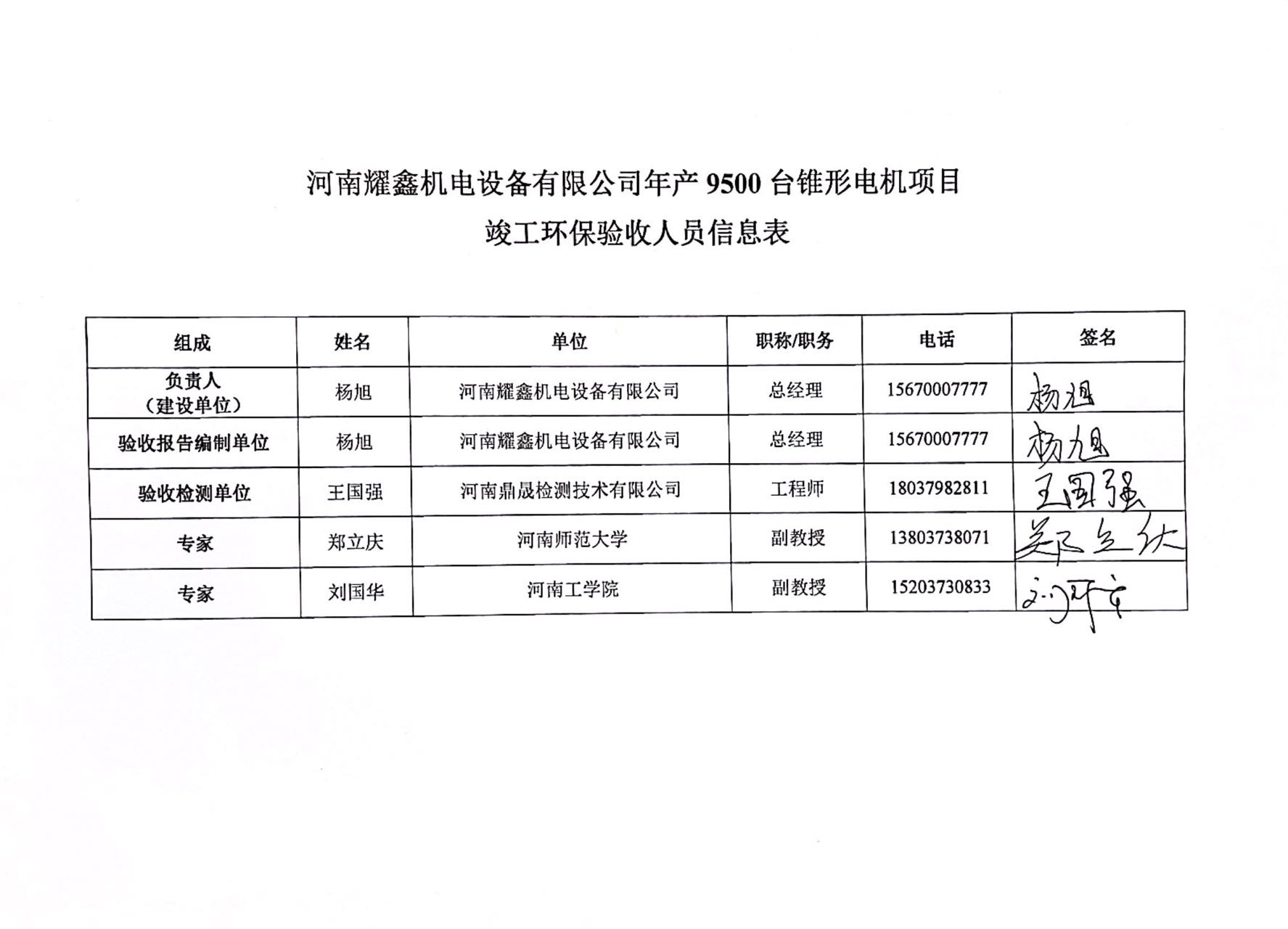 建设项目名称年产9500台锥形电机项目年产9500台锥形电机项目年产9500台锥形电机项目年产9500台锥形电机项目年产9500台锥形电机项目建设单位名称河南耀鑫机电设备有限公司河南耀鑫机电设备有限公司河南耀鑫机电设备有限公司河南耀鑫机电设备有限公司河南耀鑫机电设备有限公司建设项目性质新建√ 改扩建 技改  迁建新建√ 改扩建 技改  迁建新建√ 改扩建 技改  迁建新建√ 改扩建 技改  迁建新建√ 改扩建 技改  迁建建设地点长垣市南蒲纬六路与经七路交叉口向东50米长垣市南蒲纬六路与经七路交叉口向东50米长垣市南蒲纬六路与经七路交叉口向东50米长垣市南蒲纬六路与经七路交叉口向东50米长垣市南蒲纬六路与经七路交叉口向东50米主要产品名称锥形电机锥形电机锥形电机锥形电机锥形电机建设项目环评时间2022年11月开工建设时间2022年11月2022年11月2022年11月调试时间2022年12月验收现场监测时间2022年12月5日~12月6日2022年12月5日~12月6日2022年12月5日~12月6日环评报告表审批部门新乡市生态环境局长垣分局（长环审（2022）105号）环评报告表编制单位新乡市安环环保技术有限公司新乡市安环环保技术有限公司新乡市安环环保技术有限公司环保设施设计单位/环保设施施工单位///投资总概算200万元环保投资总概算15万比例7.5%实际总概算200万元环保投资15万比例7.5%验收范围本项目主体工程、辅助工程、生产设备的实际建设情况和环保设施建设、运行及环保要求落实情况等。本项目主体工程、辅助工程、生产设备的实际建设情况和环保设施建设、运行及环保要求落实情况等。本项目主体工程、辅助工程、生产设备的实际建设情况和环保设施建设、运行及环保要求落实情况等。本项目主体工程、辅助工程、生产设备的实际建设情况和环保设施建设、运行及环保要求落实情况等。本项目主体工程、辅助工程、生产设备的实际建设情况和环保设施建设、运行及环保要求落实情况等。项目由来：河南耀鑫机电设备有限公司在长垣市南蒲纬六路与经七路交叉口向东50米建设年产9500台锥形电机项目，项目占地约4188平方米。本项目卫生防护距离50米内无环境敏感点。2022年11月，新乡市安环环保技术有限公司编制完成了本项目的环境影响报告表，2022年12月1日，获得新乡市生态环境局长垣分局批复（长环审（2022）105号）。根据《建设项目竣工环境保护验收技术指南污染影响类》和《建设项目竣工环境保护验收暂行办法》，河南耀鑫机电设备有限公司按照国家有关规范要求，编制完成本项目的验收报告。项目由来：河南耀鑫机电设备有限公司在长垣市南蒲纬六路与经七路交叉口向东50米建设年产9500台锥形电机项目，项目占地约4188平方米。本项目卫生防护距离50米内无环境敏感点。2022年11月，新乡市安环环保技术有限公司编制完成了本项目的环境影响报告表，2022年12月1日，获得新乡市生态环境局长垣分局批复（长环审（2022）105号）。根据《建设项目竣工环境保护验收技术指南污染影响类》和《建设项目竣工环境保护验收暂行办法》，河南耀鑫机电设备有限公司按照国家有关规范要求，编制完成本项目的验收报告。项目由来：河南耀鑫机电设备有限公司在长垣市南蒲纬六路与经七路交叉口向东50米建设年产9500台锥形电机项目，项目占地约4188平方米。本项目卫生防护距离50米内无环境敏感点。2022年11月，新乡市安环环保技术有限公司编制完成了本项目的环境影响报告表，2022年12月1日，获得新乡市生态环境局长垣分局批复（长环审（2022）105号）。根据《建设项目竣工环境保护验收技术指南污染影响类》和《建设项目竣工环境保护验收暂行办法》，河南耀鑫机电设备有限公司按照国家有关规范要求，编制完成本项目的验收报告。项目由来：河南耀鑫机电设备有限公司在长垣市南蒲纬六路与经七路交叉口向东50米建设年产9500台锥形电机项目，项目占地约4188平方米。本项目卫生防护距离50米内无环境敏感点。2022年11月，新乡市安环环保技术有限公司编制完成了本项目的环境影响报告表，2022年12月1日，获得新乡市生态环境局长垣分局批复（长环审（2022）105号）。根据《建设项目竣工环境保护验收技术指南污染影响类》和《建设项目竣工环境保护验收暂行办法》，河南耀鑫机电设备有限公司按照国家有关规范要求，编制完成本项目的验收报告。项目由来：河南耀鑫机电设备有限公司在长垣市南蒲纬六路与经七路交叉口向东50米建设年产9500台锥形电机项目，项目占地约4188平方米。本项目卫生防护距离50米内无环境敏感点。2022年11月，新乡市安环环保技术有限公司编制完成了本项目的环境影响报告表，2022年12月1日，获得新乡市生态环境局长垣分局批复（长环审（2022）105号）。根据《建设项目竣工环境保护验收技术指南污染影响类》和《建设项目竣工环境保护验收暂行办法》，河南耀鑫机电设备有限公司按照国家有关规范要求，编制完成本项目的验收报告。项目由来：河南耀鑫机电设备有限公司在长垣市南蒲纬六路与经七路交叉口向东50米建设年产9500台锥形电机项目，项目占地约4188平方米。本项目卫生防护距离50米内无环境敏感点。2022年11月，新乡市安环环保技术有限公司编制完成了本项目的环境影响报告表，2022年12月1日，获得新乡市生态环境局长垣分局批复（长环审（2022）105号）。根据《建设项目竣工环境保护验收技术指南污染影响类》和《建设项目竣工环境保护验收暂行办法》，河南耀鑫机电设备有限公司按照国家有关规范要求，编制完成本项目的验收报告。验收监测依据（1）《中华人民共和国环境保护法》（2015.1.1）；（2）《中华人民共和国环境影响评价法》（2018.12.29）；（3）《中华人民共和国大气污染防治法》（2018.10.26）；（4）《中华人民共和国水污染防治法》（2017.6.27）；（5）《中华人民共和国固体废物污染环境防治法》（2020.9.1）；（6）《中华人民共和国环境噪声污染防治法》（2018.12.29）；（7）《国家危险废物名录》（2021版）；（8）《危险废物贮存污染控制标准》及修改单（GB18597-2001）（2013年修订）；（9）《一般工业固体废物贮存、处置场污染控制标准》（GB18599-2020）；（10）《建设项目环境保护管理条例》（2017 国务院令 第682号）；（11）《关于印发环评管理中部分行业建设项目重大变动清单的通知》（环境保护部办公厅文件，环办[2015]52号）；（12）《建设项目竣工环境保护验收技术指南 污染影响类》（2018.5.16）；（13）《建设项目竣工环境保护验收暂行办法》（2017.11.20）；（14）《河南耀鑫机电设备有限公司年产9500台锥形电机项目环境影响报告表》（新乡市安环环保技术有限公司，2022年）；（15）新乡市生态环境局长垣分局关于《河南耀鑫机电设备有限公司年产9500台锥形电机项目环境影响报告表》的批复（长环审（2022）105号）。（1）《中华人民共和国环境保护法》（2015.1.1）；（2）《中华人民共和国环境影响评价法》（2018.12.29）；（3）《中华人民共和国大气污染防治法》（2018.10.26）；（4）《中华人民共和国水污染防治法》（2017.6.27）；（5）《中华人民共和国固体废物污染环境防治法》（2020.9.1）；（6）《中华人民共和国环境噪声污染防治法》（2018.12.29）；（7）《国家危险废物名录》（2021版）；（8）《危险废物贮存污染控制标准》及修改单（GB18597-2001）（2013年修订）；（9）《一般工业固体废物贮存、处置场污染控制标准》（GB18599-2020）；（10）《建设项目环境保护管理条例》（2017 国务院令 第682号）；（11）《关于印发环评管理中部分行业建设项目重大变动清单的通知》（环境保护部办公厅文件，环办[2015]52号）；（12）《建设项目竣工环境保护验收技术指南 污染影响类》（2018.5.16）；（13）《建设项目竣工环境保护验收暂行办法》（2017.11.20）；（14）《河南耀鑫机电设备有限公司年产9500台锥形电机项目环境影响报告表》（新乡市安环环保技术有限公司，2022年）；（15）新乡市生态环境局长垣分局关于《河南耀鑫机电设备有限公司年产9500台锥形电机项目环境影响报告表》的批复（长环审（2022）105号）。（1）《中华人民共和国环境保护法》（2015.1.1）；（2）《中华人民共和国环境影响评价法》（2018.12.29）；（3）《中华人民共和国大气污染防治法》（2018.10.26）；（4）《中华人民共和国水污染防治法》（2017.6.27）；（5）《中华人民共和国固体废物污染环境防治法》（2020.9.1）；（6）《中华人民共和国环境噪声污染防治法》（2018.12.29）；（7）《国家危险废物名录》（2021版）；（8）《危险废物贮存污染控制标准》及修改单（GB18597-2001）（2013年修订）；（9）《一般工业固体废物贮存、处置场污染控制标准》（GB18599-2020）；（10）《建设项目环境保护管理条例》（2017 国务院令 第682号）；（11）《关于印发环评管理中部分行业建设项目重大变动清单的通知》（环境保护部办公厅文件，环办[2015]52号）；（12）《建设项目竣工环境保护验收技术指南 污染影响类》（2018.5.16）；（13）《建设项目竣工环境保护验收暂行办法》（2017.11.20）；（14）《河南耀鑫机电设备有限公司年产9500台锥形电机项目环境影响报告表》（新乡市安环环保技术有限公司，2022年）；（15）新乡市生态环境局长垣分局关于《河南耀鑫机电设备有限公司年产9500台锥形电机项目环境影响报告表》的批复（长环审（2022）105号）。（1）《中华人民共和国环境保护法》（2015.1.1）；（2）《中华人民共和国环境影响评价法》（2018.12.29）；（3）《中华人民共和国大气污染防治法》（2018.10.26）；（4）《中华人民共和国水污染防治法》（2017.6.27）；（5）《中华人民共和国固体废物污染环境防治法》（2020.9.1）；（6）《中华人民共和国环境噪声污染防治法》（2018.12.29）；（7）《国家危险废物名录》（2021版）；（8）《危险废物贮存污染控制标准》及修改单（GB18597-2001）（2013年修订）；（9）《一般工业固体废物贮存、处置场污染控制标准》（GB18599-2020）；（10）《建设项目环境保护管理条例》（2017 国务院令 第682号）；（11）《关于印发环评管理中部分行业建设项目重大变动清单的通知》（环境保护部办公厅文件，环办[2015]52号）；（12）《建设项目竣工环境保护验收技术指南 污染影响类》（2018.5.16）；（13）《建设项目竣工环境保护验收暂行办法》（2017.11.20）；（14）《河南耀鑫机电设备有限公司年产9500台锥形电机项目环境影响报告表》（新乡市安环环保技术有限公司，2022年）；（15）新乡市生态环境局长垣分局关于《河南耀鑫机电设备有限公司年产9500台锥形电机项目环境影响报告表》的批复（长环审（2022）105号）。（1）《中华人民共和国环境保护法》（2015.1.1）；（2）《中华人民共和国环境影响评价法》（2018.12.29）；（3）《中华人民共和国大气污染防治法》（2018.10.26）；（4）《中华人民共和国水污染防治法》（2017.6.27）；（5）《中华人民共和国固体废物污染环境防治法》（2020.9.1）；（6）《中华人民共和国环境噪声污染防治法》（2018.12.29）；（7）《国家危险废物名录》（2021版）；（8）《危险废物贮存污染控制标准》及修改单（GB18597-2001）（2013年修订）；（9）《一般工业固体废物贮存、处置场污染控制标准》（GB18599-2020）；（10）《建设项目环境保护管理条例》（2017 国务院令 第682号）；（11）《关于印发环评管理中部分行业建设项目重大变动清单的通知》（环境保护部办公厅文件，环办[2015]52号）；（12）《建设项目竣工环境保护验收技术指南 污染影响类》（2018.5.16）；（13）《建设项目竣工环境保护验收暂行办法》（2017.11.20）；（14）《河南耀鑫机电设备有限公司年产9500台锥形电机项目环境影响报告表》（新乡市安环环保技术有限公司，2022年）；（15）新乡市生态环境局长垣分局关于《河南耀鑫机电设备有限公司年产9500台锥形电机项目环境影响报告表》的批复（长环审（2022）105号）。验收监测评价标准、标号、级别、限值污染物排放标准：噪声厂界噪声执行《工业企业厂界环境噪声排放标准》（GB12348-2008）表1中2类标准：（昼间≤60dB（A）、夜间≤50dB（A））。（2）废气表1   废气污染物排放执行标准（3）废水表2   废气污染物排放执行标准（4）固废一般固废执行《一般工业固体废物贮存和填埋污染控制标准》（GB18599-2020）；危险废物执行《危险废物贮存污染控制标准》（GB 18597-2001）及修改单。污染物排放标准：噪声厂界噪声执行《工业企业厂界环境噪声排放标准》（GB12348-2008）表1中2类标准：（昼间≤60dB（A）、夜间≤50dB（A））。（2）废气表1   废气污染物排放执行标准（3）废水表2   废气污染物排放执行标准（4）固废一般固废执行《一般工业固体废物贮存和填埋污染控制标准》（GB18599-2020）；危险废物执行《危险废物贮存污染控制标准》（GB 18597-2001）及修改单。污染物排放标准：噪声厂界噪声执行《工业企业厂界环境噪声排放标准》（GB12348-2008）表1中2类标准：（昼间≤60dB（A）、夜间≤50dB（A））。（2）废气表1   废气污染物排放执行标准（3）废水表2   废气污染物排放执行标准（4）固废一般固废执行《一般工业固体废物贮存和填埋污染控制标准》（GB18599-2020）；危险废物执行《危险废物贮存污染控制标准》（GB 18597-2001）及修改单。污染物排放标准：噪声厂界噪声执行《工业企业厂界环境噪声排放标准》（GB12348-2008）表1中2类标准：（昼间≤60dB（A）、夜间≤50dB（A））。（2）废气表1   废气污染物排放执行标准（3）废水表2   废气污染物排放执行标准（4）固废一般固废执行《一般工业固体废物贮存和填埋污染控制标准》（GB18599-2020）；危险废物执行《危险废物贮存污染控制标准》（GB 18597-2001）及修改单。污染物排放标准：噪声厂界噪声执行《工业企业厂界环境噪声排放标准》（GB12348-2008）表1中2类标准：（昼间≤60dB（A）、夜间≤50dB（A））。（2）废气表1   废气污染物排放执行标准（3）废水表2   废气污染物排放执行标准（4）固废一般固废执行《一般工业固体废物贮存和填埋污染控制标准》（GB18599-2020）；危险废物执行《危险废物贮存污染控制标准》（GB 18597-2001）及修改单。工程建设内容：表3   本项目基本情况表表4   项目产品方案表5   本项目实际建设情况一览表表6   本项目主要设备情况一览表表7   环保设施环评、实际建设情况一览表原辅材料消耗及水平衡：表8   本项目原辅材料及能源消耗情况一览表本项目无生产废水排放，产生的废水主要为生活污水。本项目员工30人，均不在厂区食宿，则营运期职工生活用水量为1.2m3/d（360m3/a）。生活污水排污系数按80%计，则生活污水产生量为0.96m3/d（288m3/a）。生活污水经化粪池处理后，通过污水管网进入长垣市第二污水处理厂处理。主要工艺流程及产物环节：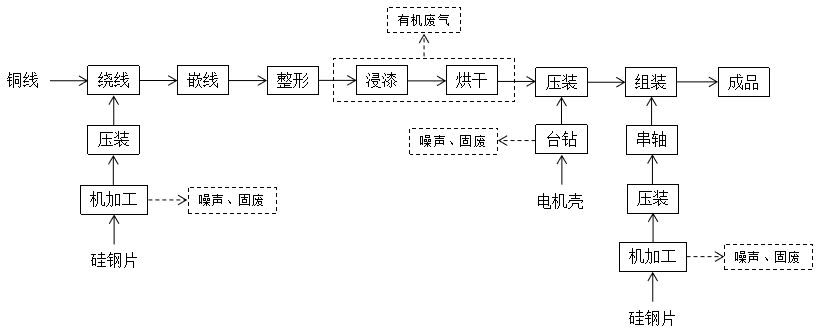 图1   锥形电机生产工艺流程及产污环节图工艺流程简述：机加工：外购的硅钢片先在冲床上进行冲片，然后用车床进行精加工，之后用压力机压装成定子和转子；绕线：通过绕线机将铜线直接在定子上绕制，根据不同规格型号，选择不同的线径及圈数；嵌线、整形：把绕线成型后的铜线线圈嵌入定子铁芯的凹槽中，并按电机的技术要求进行相关的并线联接；浸漆、烘干：把嵌好线的定子放入真空浸漆烘干一体机内，该机器包括多个罐体，其中主要的罐体为储漆罐、浸漆烘缸和清洗罐。使用吊具将工件放入浸漆烘缸中进行预烘，温度约为40~50℃，主要作用是去潮；待工件放入烘干罐中，开启阀门，将储漆罐中的绝缘漆抽至浸漆烘缸中浸漆（储漆罐内的漆是采用真空法将绝缘漆桶内的漆通过管道抽至储漆罐内，此过程有机气体逸出量较少，不定量分析），浸漆过程中需要抽真空，持续时间约3~5min，浸漆后再将浸漆烘缸中的绝缘漆抽回至储漆罐中，然后将工件中多余的绝缘漆自然沥净，通过重力作用自然沥干，该工序持续时间约25min；沥干后打开清洗阀门，将清洗罐中的清洗剂（稀释剂）抽至浸漆烘干缸中，液面下至预定位置后关闭阀门，浸泡3~5min，浸泡后将清洗剂抽回至清洗罐；启动加热器和鼓风机，缸内温度约为130℃，直至绝缘漆完全烘干固化，固化时间视工件大小而定，整个过程均在密闭真空浸漆炉内进行，中间无需对产品进行转移。浸漆不需要调漆，真空浸漆烘干一体机结构见图2；压装：烘干后的电机线包与电机壳用压力机进行压装（外购电机壳需用台钻进行钻孔加工）；组装：将外购的电机轴穿入到转子中，此过程需用加热器将转子加热，最后与压装后的电机半成品及外协件进行组装，组装后即为电机成品。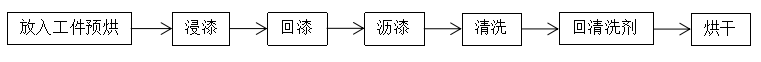 图2   真空浸漆烘干一体机结构真空浸漆烘干一体机工作原理：采用“热气流--真空--热气流”真空浸漆烘干工艺，将工件放在浸漆架上装入浸漆缸内，关上缸盖，对工件进行低温真空辅助初潮及挥发物，降低能耗，真空浸漆提高渗透能力，真空干燥确保线圈内部彻底干燥，再采用热气流加热至高温固化，完成整个绝缘处理工艺后出缸。项目变动情况说明《关于印发环评管理中部分行业建设项目重大变动清单的通知》（环境保护部办公厅文件，环办[2015]52号）中指出：根据《环境影响评价法》和《建设项目环境保护管理条例》有关规定，建设项目的性质、规模、地点、生产工艺和环境保护措施五个因素中的一项或一项以上发生重大变动，且可能导致环境影响显著变化（特别是不利环境影响加重）的，界定为重大变动。界定为重大变动的应当重新报批环境影响评价文件，不属于重大变动的纳入竣工环境保护验收管理。本项目实际建设与环评一致，不存在重大变动。主要污染源、污染物处理和排放：1、废气本项目的废气来源主要为生产过程产生的废气，详见下表。表9   本项目废气污染物情况一览表2、废水本项目运营期的废水主要为员工生活污水。生活污水经厂区经化粪池处理后通过污水管网进入长垣市第二污水处理厂。3、噪声本项目主要噪声源为台钻、冲床、压力机等机械设施运行时产生的机械噪声。据类比调查，机械噪声源强在70～80dB（A）。本项目采用隔声、消声、减振等方式治理噪声污染。表10   本项目主要产噪设备及源强一览表4、固体废物表11   本项目实施后固体废物产生情况一览表建设项目环境影响报告表主要结论及审批部门审批决定：1、环境影响报告表主要结论（1）废气：本项目浸漆工序废气和危废间挥发废气一同由“活性炭（碘值不低于800mg/g）吸附-脱附+催化燃烧+15m高排气筒（P1）”排放，能够满足工业涂装绩效分级A级要求、《工业涂装工序挥发性有机物排放标准》（DB41/95-2020）、（豫环攻坚办〔2017〕162号）排放标准、《挥发性有机物无组织排放控制标准》（GB37822-2019）。（2）废水：本项目无生产废水产生；生活污水经化粪池处理后，通过污水管网进入长垣市第二污水处理厂。因此，本项目废水对周围环境影响较小。（3）噪声：本项目噪声源经选用低噪声设备、隔声、减振措施后可达标排放，对区域环境基本无影响。（4）固体废物：本项目一般固废在一般固废暂存区暂存，定期外售；设置危废暂存间，危险废物在厂区危废暂存间暂存后，定期交由资质单位处置；生活垃圾定期由环卫部门清运。2、审批部门审批决定一、原则批准《河南耀鑫机电设备有限公司年产9500台锥形电机项目环境影响报告表》，同意该项目在长垣市南蒲纬六路与经七路交叉口向东50米建设。二、严格执行环保“三同时”制度，认真落实环评要求及建议，并向社会公众主动公开业经批准的环境影响报告表，并接受相关方的咨询。环评中提及的污染防治措施可以作为该项目污染治理设施设计的依据。三、项目运营期间产生的废气、废水、噪声、固废按照环评提出来的防治措施要求进行治理。四、如果今后国家或我省颁布污染物排放限值的新标准，届时你公司应按新的排放标准执行。五、项目建成后的相关环保措施、设施应与主体工程应同时投运，你单位要对环保设施运行情况进行跟踪监测，并及时向我局申请环保设施竣工验收，该项目由县环境监察大队负责监督管理，并明确负责人，加强检查和监督，随着周围环境、政策、法律法规的变化，我局有权收回所办理的环保审批手续。验收检测质量保证及质量控制：1、质量保证及质量控制本次验收检测委托河南鼎晟检测技术有限公司进行。河南鼎晟检测技术有限公司具备检测机构资质认定证书，见附件。检测人员：参加检测人员均经过部门组织的培训、考试合格持证上岗。2、废气检测分析过程中的质量保证和质量控制（1）所有检测项目按国家有关规定及质控要求进行质量控制。（2）检测分析方法采用国家颁布的标准（或推荐）分析方法，检测人员经过考核并持有合格证书，所有检测仪器均在有效检定期内，并参照有关计量检定规程定期校验和维护。（3）样品交接与分析过程严格按照监测技术规范进行。（4）检测数据严格实行三级审核。3、噪声检测分析过程中的质量保证和质量控制声级计使用前后进行校准，其示值偏差符合监测技术规范要求（ΔL≤0.5dB（A））。噪声检测在无雨、无雪、风速小于5m/s的气象条件下进行，测量时传声器加戴防风罩。表12   检测方法一览表验收检测内容：1、废气检测本项目废气检测内容见下表。表13   废气污染物检测项目及频次2、废水本项目废气检测内容见下表。表14   废水污染物检测项目及频次3、厂界噪声检测本项目厂界噪声检测内容见下表。表15   噪声检测内容一览表4、固体废物检测本项目固体废物均不外排，因此本次验收调查固体废物处置和堆场建设情况是满足环评批复要求。验收检测期间生产工况记录：验收检测期间该公司生产负荷满足验收检测工况的要求。2、验收检测期间，各生产设施运行正常。验收检测结果：废气检测本项目废气检测结果见下表。表16   有组织废气检测结果根据上述检测结果，本项目非甲烷总烃排放浓度在6.21-7.12mg/m3之间，二甲苯排放浓度在0.029-0.0342mg/m3之间，满足工业涂装绩效分级A级要求、《工业涂装工序挥发性有机物排放标准》（DB41/95-2020）、（豫环攻坚办〔2017〕162号）排放标准、《挥发性有机物无组织排放控制标准》（GB37822-2019）。表17   无组织废气检测结果根据上述检测结果，本项目无组织废气中非甲烷总烃排放浓度在0.46-1.11mg/m3之间，二甲苯排放浓度在0.0023-0.0057mg/m3之间，满足《关于全省开展工业企业挥发性有机物专项治理工作中排放建议值的通知》（豫环攻坚办〔2017〕162号）排放标准。表18   气象参数统计表废水检测本项目废水检测结果见下表。表19   废水检测结果根据检测结果，本项目生活污水经厂区化粪池处理后COD为210~259mg/L、BOD5为48.9~56.3mg/L、SS为108~136mg/L、氨氮为14.8~16.2mg/L、总磷0.34~0.41mg/L、总氮21.8~24.1mg/L，能够满足《污水综合排放标准》（GB8978-1996）表4三级标准（COD500mg/L）和长垣市第二污水处理厂收水标准（COD≤320mg/L，NH3-N≤30mg/L，BOD≤145mg/L，SS≤200mg/L，总氮≤36mg/L，总磷≤3.0mg/L），可进入长垣市第二污水处理厂。噪声检测本项目厂界噪声检测结果见下表。表20   厂界环境噪声检测结果根据上述检测结果，本项目厂界昼间噪声能够达到《工业企业厂界环境噪声排放标准》（GB12348-2008）2类标准要求。验收检测结论：验收检测期间，该公司生产运行正常，生产负荷满足验收检测工况要求。验收检测期间，本项目生产过程产生的非甲烷总烃排放浓度在6.21-7.12mg/m3之间，二甲苯排放浓度在0.029-0.0342mg/m3之间，满足工业涂装绩效分级A级要求、《工业涂装工序挥发性有机物排放标准》（DB41/95-2020）、（豫环攻坚办〔2017〕162号）排放标准、《挥发性有机物无组织排放控制标准》（GB37822-2019）。该项目废水主要为生活废水，生活用水由化粪池处理后COD为210~259mg/L、BOD5为48.9~56.3mg/L、SS为108~136mg/L、氨氮为14.8~16.2mg/L、总磷0.34~0.41mg/L、总氮21.8~24.1mg/L，能够满足《污水综合排放标准》（GB8978-1996）表4三级标准（COD500mg/L）和长垣市第二污水处理厂收水标准（COD≤320mg/L，NH3-N≤30 mg/L，BOD≤145mg/L，SS≤200mg/L，总氮≤36mg/L，总磷≤3.0mg/L），可进入长垣市第二污水处理厂由检测结果可知，本项目厂界昼间噪声能够达到《工业企业厂界环境噪声排放标准》（GB12348-2008）2类标准要求（昼间≤60dB（A））。建  设   项   目项目名称项目名称年产9500台锥形电机项目年产9500台锥形电机项目年产9500台锥形电机项目年产9500台锥形电机项目项目代码项目代码///建设地点长垣市南蒲纬六路与经七路交叉口向东50米长垣市南蒲纬六路与经七路交叉口向东50米长垣市南蒲纬六路与经七路交叉口向东50米长垣市南蒲纬六路与经七路交叉口向东50米长垣市南蒲纬六路与经七路交叉口向东50米长垣市南蒲纬六路与经七路交叉口向东50米建  设   项   目行业类别（分类管理名录）行业类别（分类管理名录）C3812 电动机制造C3812 电动机制造C3812 电动机制造C3812 电动机制造建设性质建设性质☑新建  改扩建 □技术改造☑新建  改扩建 □技术改造☑新建  改扩建 □技术改造东经114度41分0.834秒东经114度41分0.834秒东经114度41分0.834秒北纬35度8分14.769秒北纬35度8分14.769秒北纬35度8分14.769秒北纬35度8分14.769秒建  设   项   目设计生产能力设计生产能力年产9500台锥形电机年产9500台锥形电机年产9500台锥形电机年产9500台锥形电机实际生产能力实际生产能力年产9500台锥形电机年产9500台锥形电机年产9500台锥形电机环评单位环评单位新乡市安环环保技术有限公司新乡市安环环保技术有限公司新乡市安环环保技术有限公司新乡市安环环保技术有限公司新乡市安环环保技术有限公司建  设   项   目环评文件审批机关环评文件审批机关新乡市生态环境局长垣分局新乡市生态环境局长垣分局新乡市生态环境局长垣分局新乡市生态环境局长垣分局审批文号审批文号长环审（2022）105号长环审（2022）105号长环审（2022）105号环评文件类型环评文件类型环评报告表环评报告表环评报告表环评报告表环评报告表建  设   项   目开工日期开工日期2022年12月2022年12月2022年12月2022年12月竣工日期竣工日期2022年12月2022年12月2022年12月排污许可证申领时间排污许可证申领时间2022年12月30日2022年12月30日2022年12月30日2022年12月30日2022年12月30日建  设   项   目环保设施设计单位环保设施设计单位////环保设施施工单位环保设施施工单位///本工程排污许可证编号本工程排污许可证编号91410728MA47AX9Y08001X91410728MA47AX9Y08001X91410728MA47AX9Y08001X91410728MA47AX9Y08001X91410728MA47AX9Y08001X建  设   项   目验收单位验收单位河南耀鑫机电设备有限公司河南耀鑫机电设备有限公司河南耀鑫机电设备有限公司河南耀鑫机电设备有限公司环保设施监测单位环保设施监测单位河南鼎晟检测技术有限公司河南鼎晟检测技术有限公司河南鼎晟检测技术有限公司验收监测时工况验收监测时工况85%85%85%85%85%建  设   项   目投资总概算（万元）投资总概算（万元）200200200200环保投资总概算（万元）环保投资总概算（万元）151515所占比例（%）所占比例（%）7.5%7.5%7.5%7.5%7.5%建  设   项   目一期总投资一期总投资200200200200一期环保投资（万元）*一期环保投资（万元）*151515所占比例（%）所占比例（%）7.5%7.5%7.5%7.5%7.5%建  设   项   目废水治理（万元）废水治理（万元）/废气治理（万元）/噪声治理(万元)/固废治理(万元)固废治理(万元)//绿化及生态(万元)绿化及生态(万元)///其他（万元）/建  设   项   目新增废水处理设施能力新增废水处理设施能力/////新增废气处理设施能力新增废气处理设施能力//年平均工作时年平均工作时2400h2400h2400h2400h2400h运营单位运营单位运营单位河南耀鑫机电设备有限公司河南耀鑫机电设备有限公司运营单位社会统一信用代码（或组织机构代码）：运营单位社会统一信用代码（或组织机构代码）：运营单位社会统一信用代码（或组织机构代码）：运营单位社会统一信用代码（或组织机构代码）：运营单位社会统一信用代码（或组织机构代码）：91410728MA47AX9Y0891410728MA47AX9Y08验收时间验收时间2022年12月2022年12月2022年12月2022年12月2022年12月污染物排放达标与总量控制（工业建设项目详填）污染物污染物原有排放量(1)本期工程实际排放浓度（2）本期工程允许排放浓度（3）本期工程产生量（4）本期工程自身消减量（5）本期工程实际排放量（6）本期工程核定排放总量（7）本期工程“以新带老”消减量（8）全厂实际排放总量（9）全厂核定排放总量（10）全厂核定排放总量（10）区域平衡替代消减量（11）区域平衡替代消减量（11）排放增减量（12）排放增减量（12）排放增减量（12）污染物排放达标与总量控制（工业建设项目详填）废水废水///0.0288/0.0288//0.0288////+0.0288+0.0288+0.0288污染物排放达标与总量控制（工业建设项目详填）化学需氧量化学需氧量/2593200.0144/0.0144//0.0144////+0.0144+0.0144+0.0144污染物排放达标与总量控制（工业建设项目详填）氨      氮氨      氮/16.2300.0014/0.0014//0.0014////+0.0014+0.0014+0.0014污染物排放达标与总量控制（工业建设项目详填）石  油  类石  油  类////////////////污染物排放达标与总量控制（工业建设项目详填）废气废气////////////////污染物排放达标与总量控制（工业建设项目详填）二氧化硫二氧化硫////////////////污染物排放达标与总量控制（工业建设项目详填）烟    尘烟    尘////////////////污染物排放达标与总量控制（工业建设项目详填）工业粉尘工业粉尘////////////////污染物排放达标与总量控制（工业建设项目详填）氮氧化物氮氧化物////////////////污染物排放达标与总量控制（工业建设项目详填）工业固体废物工业固体废物////////////////污染物排放达标与总量控制（工业建设项目详填）项目相关的其它污染物非甲烷总烃/7.12300.4295/0.0215//0.0215////+0.0215+0.0215+0.0215污染物排放达标与总量控制（工业建设项目详填）项目相关的其它污染物二甲苯/0.0342200.066/0.0033//0.0033////+0.0033+0.0033+0.0033污染物排放达标与总量控制（工业建设项目详填）项目相关的其它污染物总磷/0.4130.0001/0.0001//0.0001////+0.0001+0.0001+0.0001污染物排放达标与总量控制（工业建设项目详填）项目相关的其它污染物总氮/24.1360.0043/0.0043//0.0043////+0.0043+0.0043+0.0043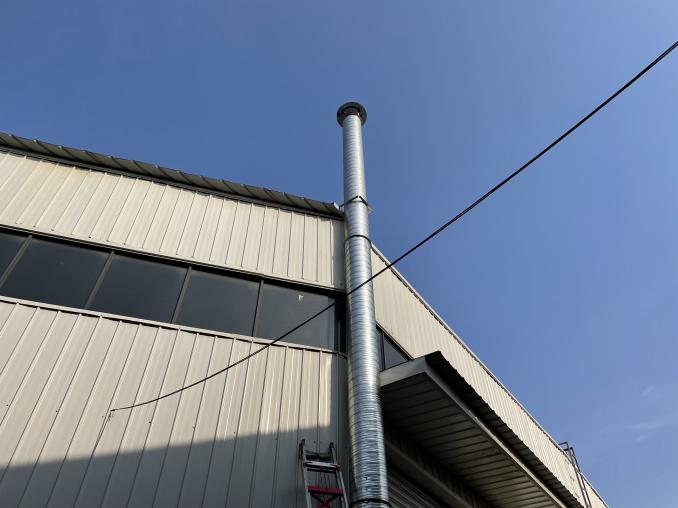 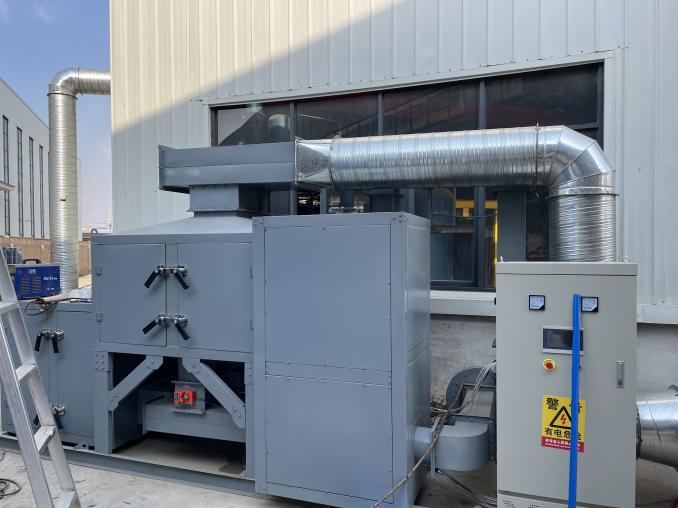 排气筒催化燃烧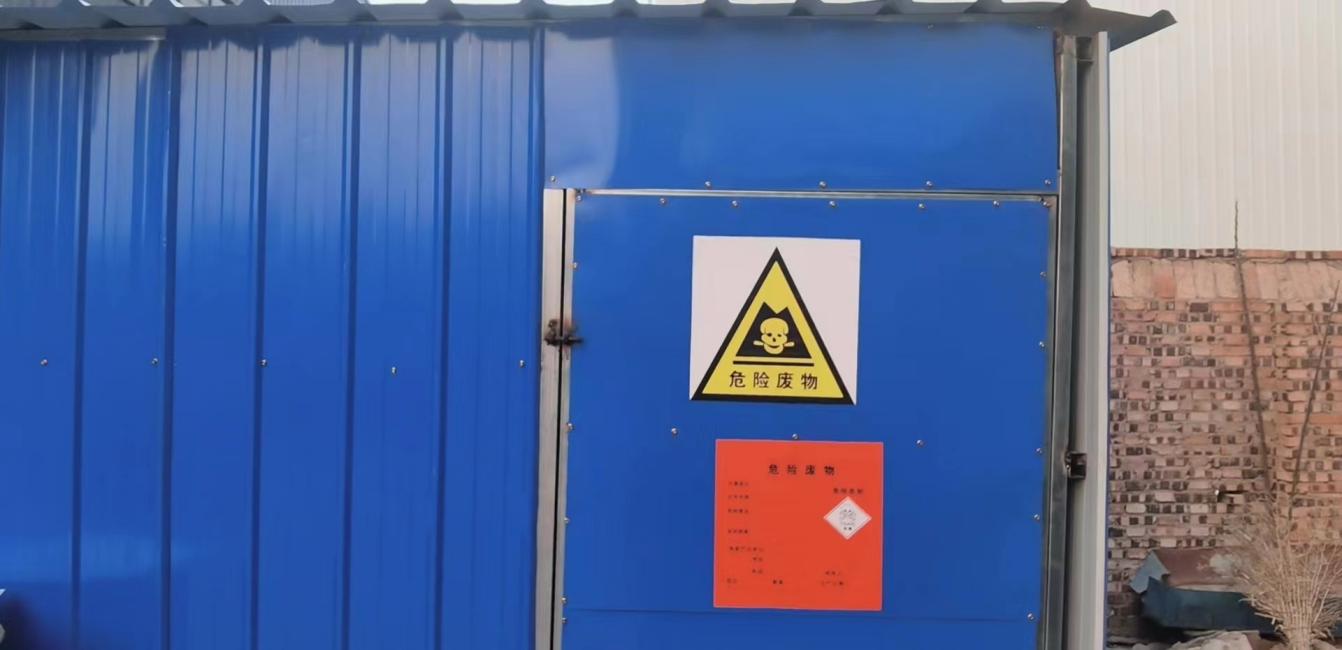 危废间危废间